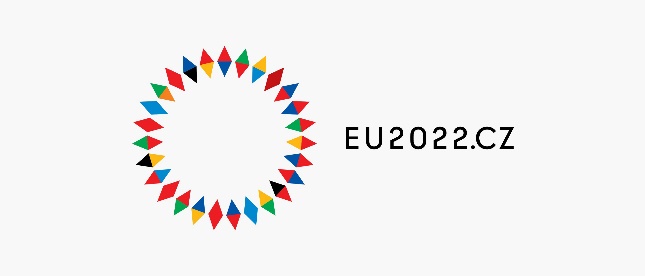 Čehijas prezidentūra ES Padomē prioritātes izglītības, zinātnes, kosmosa, jaunatnes un sporta jomāČehijas prezidentūra ES Padomē (2022. gada 1. jūlijs – 31. decembris) prioritātes ir izvirzītas saskaņā̄ ar vadmotīvu: “Eiropa kā uzdevums”. Prezidentūras programmā uzmanība ir pievērsta piecām galvenajām jomām:bēgļu krīzes pārvaldība un Ukrainas atjaunošana pēc kara;enerģētiskā drošība;Eiropas aizsardzības spēju un kibertelpas drošības stiprināšana;Eiropas ekonomikas stratēģiskā noturība;demokrātijas institūtu noturība.Izglītības jomāceļi uz panākumiem skolā; nevienlīdzības jautājumi, kurus padziļinājusi pandēmijas krīze;labjutība digitālajā izglītībā. Galvenie pasākumi:Konference „CZEDUCON” par stratēģiju un politikas veidošanu augstākajā izglītībā, 21.-22. novembrī Prāgā ES Izglītības, jaunatnes, kultūras un sporta ministru padome, 28.-29. novembrī BriselēZinātnes, pētniecības un inovāciju jomā:sinerģijas ES pētniecības un inovāciju finansēšanā;Eiropas pētniecības infrastruktūras. Galvenie pasākumi:Konference par Sinerģijām P&I finansēšanā, 7.-8. jūlijā PrāgāNeformālā ES Konkurētspējas (pētniecība) ministru padome, 21.-22. jūlijā PrāgāEiropas Pētniecības infrastruktūru stratēģijas (ERIC) forums, 18.-19. oktobrī BrnoStarptautiskā konference par pētniecības infrastruktūrām, 19.-21. oktobrī BrnoKonference par dzimumā-balstītu vardarbību pētniecībā un inovācijās, 24.-25.novembrīES Konkurētspējas ministru padome, 2. decembrī BriselēKosmosa jomā:drošas savienojamības priekšlikums; ES kosmosa datu izmantošana;starptautiskā sadarbība kosmosa jomā.Galvenie pasākumi:EUSPA diena Briselē, 27. septembrīES Konkurētspējas padome, 2. decembrī BriselēJaunatnes jomā:starppaaudžu dialogs un solidaritāte jaunatnes jomā;Eiropas Jaunatnes gada 2022 mantojums.Galvenie pasākumi:Eiropas Jaunatnes konference, 11.-13. jūlijā PrāgāES Izglītības, jaunatnes, kultūras un sporta ministru padome, 28.-29. novembrī BriselēStarpinstitūciju konference par Eiropas Jaunatnes gadu 2022, 6. decembrī BriselēSporta jomā:ilgtspējīga un pieejama sporta infrastruktūra;sportistu loma diskusijās par sabiedrības vērtībām.Galvenie pasākumi:Konference par ilgtspējīgu un pieejamu sporta infrastruktūru, 22. septembrī PrāgāES Izglītības, jaunatnes, kultūras un sporta ministru padome, 28.-29. novembrī Briselē